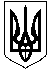 копіяМІСЦЕВЕ САМОВРЯДУВАННЯПОКРОВСЬКА МІСЬКА РАДАДНІПРОПЕТРОВСЬКОЇ ОБЛАСТІР І Ш Е Н Н Я"23" листопада 2018 р.                  							№ 2(39 сесія 7 скликання)	З метою здійснення заходів з приєднання територіальної громади с.Шолохове до територіальної громади м. Покров, враховуючи вимоги статті 83 Закону України «Про добровільне об’єднання територіальних громад», керуючись статтями 1, 26 Закону України «Про місцеве самоврядування в Україні» статтями 104, 105, 110,111 Цивільного кодексу України, Законом України «Про державну реєстрацію юридичних осіб, фізичних осіб – підприємців та громадських формувань», міська радаВ И Р І Ш И Л А:Встановити, що з набуттям чинності рішень Покровської міської ради та Шолоховської сільської ради «Про добровільне приєднання Шолоховської сільської територіальної громади Нікопольського району Дніпропетровської області (сіл Шолохове, Миронівка, Улянівка) до територіальної громади м.Покров Дніпропетровської області»:Припиняються повноваження Шолоховської сільської ради,сільського голови територіальної громади с. Шолохове.Повноваження Покровської міської ради поширюються на територію територіальної громади с. Шолохове.Правонаступником всього майна прав та обов’язків Шолоховської сільської територіальної громади є об’єднана територіальна громада м.Покров.Покровська міська рада та її виконавчий комітет є правонаступником прав та обов’язків Шолоховської сільської ради.Повноваження міського голови об’єднаної територіальної громади м.Покров поширюються на територію територіальної громади с. Шолохове.Сільський голова територіальної громади с. Шолохове виконує обов’язки старости на період повноважень Покровської міської ради 7 скликання.Розпочати процедуру реорганізації юридичної особи – Шолоховської сільської ради (код ЄДРПОУ 04340365) шляхом її приєднання до Покровської міської ради (код ЄДРПОУ 34081234).Створити комісію з реорганізації юридичної особи – Шолоховської сільської ради у складі, що додається та визначити місце її знаходження за адресою: 53254 вул. Центральна, 14 с.Шолохове Нікопольського району Дніпропетровської області.Комісії з реорганізації:Забезпечити здійснення усіх організаційно-правових заходів, пов’язаних з реорганізацією юридичної особи – Шолоховської сільської ради.Здійснити заходи щодо переведення (звільнення) спеціалістів, працівників Шолоховської сільської ради відповідно до вимог чинного законодавства.Забезпечити подання державному реєстраторові документів, передбачених законом для проведення державної реєстрації припинення юридичної особи в установлений законом строк.Визначити уповноваженою особою на вчинення дій, необхідних для державної реєстрації припинення юридичної особи голову комісії з реорганізації юридичної особи – Шолоховської сільської ради.Внести зміни в установчі документи підприємств, установ, організацій комунальної форми власності,  засновником яких  є Шолоховська сільська рада та затвердити їх на пленарному засіданні сесії Покровської міської ради.Створити в межах об’єднаної територіальної громади м. Покров Шолоховський старостинський округ, який відповідає межам адміністративно-територіального устрою Шолоховської сільської ради.Координацію роботи за виконанням цього рішення покласти на керуючого справами виконкому Покровської міської ради Відяєву Г.М., контроль - на секретаря Покровської міської ради Пастуха А.І. та постійні  депутатські комісії з питань депутатської діяльності, етики, гласності, зв’язків з громадськістю (Шкель О.О.) і з питань планування бюджету, фінансів, економічного розвитку, регуляторної політики та підприємництва (Травка В.І.).Міський голова 								О.М. ШаповалВідяєва, 43882Смірнова, 41743Додаток  	до рішення 39 сесії 7 скликання								від  «23» листопада 2018 р. № 2СКЛАДкомісії з реорганізації  юридичної особи – Шолоховської сільської радиСекретар міської ради						А.І. ПастухПро реорганізацію Шолоховської сільської ради №п/п ПІБ, ІНН Займана посада Посада в комісії з припинення 1БазілєвичВіктор Олександрович******Шолоховський  сільський голова  Голова комісії2Маглиш Андрій Сергійович*******Заступник міського головиЧлен комісії3ГримакВікторіяЕдуардівна*****Юрист-консульт  Шолоховської сільської ради4Шульга Олена Петрівна*******Начальник відділубухгалтерського облікуЧлен комісії5РибалкінаВалентина Анатоліївна*****Головний бухгалтер Шолоховської сільської радиЧлен комісії6Агапова Вікторія Сергіївна******Начальник загального відділу Член комісії7Сідашова Тетяна Вікторівна*****Депутат Покровської міської ради(за згодою)Член комісії